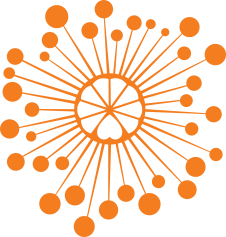 ИНФОРМАЦИОННЫЙ ЦЕНТР АТОМНОЙ ЭНЕРГИИ214000, г. Смоленск, ул. Пржевальского, 4; тел. (4812) 68-30-85www.smolensk.myatom.ru  e-mail: smolensk@myatom.ruОт Новосибирска до солнечной Астаны: Смоленск поздравили с Новым годом В декабре были подведены итоги Международного конкурса детского рисунка «Привет, страна!», который проводится  в сети Информационных центров атомной отрасли уже четыре года. В этом году в состав жюри вошли сотрудники и партнеры всех информцентров в регионах. Экспертам пришлось оценить 820 работ – рекордное количество за все время проведения конкурса. Участники конкурса в двух возрастных категориях – от 5 до 10 лет и от 11 до 16 лет – должны были нарисовать новогоднее поздравление для одного из городов или регионов, в которых располагаются «атомные центры».В этом году город-герой Смоленск поздравили дети из Воронежа, Калининграда, Ульяновска, Новосибирска, Саратова и даже из Астаны.  Как обычно, самыми узнаваемыми символами на поздравительных открытках стали крепостная стена и Успенский Собор. Особенное впечатление на региональное жюри произвели работы Александра Тучина-Молодцова из Новосибирска и Павла Чеботарева из Воронежа. «Мы хорошо знаем и любим Смоленск и рады передать новогодний привет всем смолянам», – рассказали в семье победителя из сибирского города.Но и юные смоляне, как всегда, активно включились в конкурс, отправив  новогодние поздравления в другие регионы и за границы России. Большое содействие в проведении конкурса оказало Управление образования и молодежной политики Администрации областного центра.По итогам конкурса победу в возрастной категории от 11 до 16 лет присудили смолянке Марии Костенковой из школы №32 им. С.А. Лавочкина за «привет» Челябинску.  Призером в возрастной категории от 5 до 10 лет стал Егор Ильюшкин из школы №32 им. С.А. Лавочкина, а  в возрастной категории от 11 до 16 лет призовые места присудили Наталье Даргель из школы №32 им. С.А. Лавочкина, Алине Мануиловой из школы №31 и Андрею Шулякову из школы №34, которые отправили поздравления в Новосибирск, Ростов-на-Дону и Саратов. Кроме того, в этой же возрастной категории третье место присуждено Кристине Минченковой за еще один новогодний привет Челябинску, которая также представила школу №34. 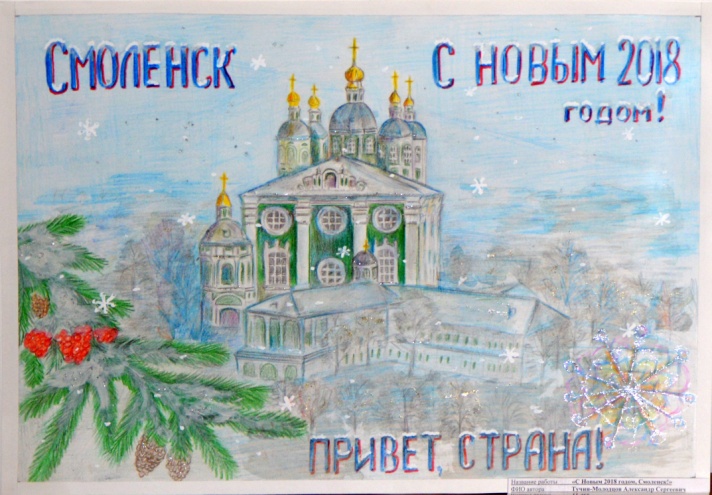 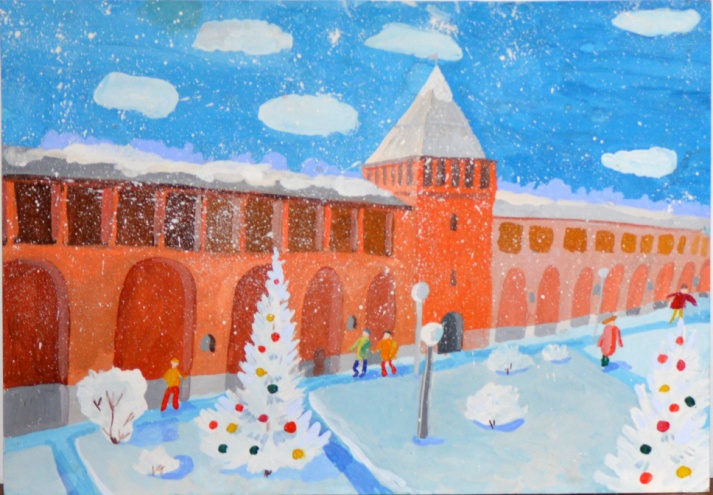 1 место – Тучин-Молодцов Александр (Воронеж)         1 место – Чеботарев Павел (Воронеж)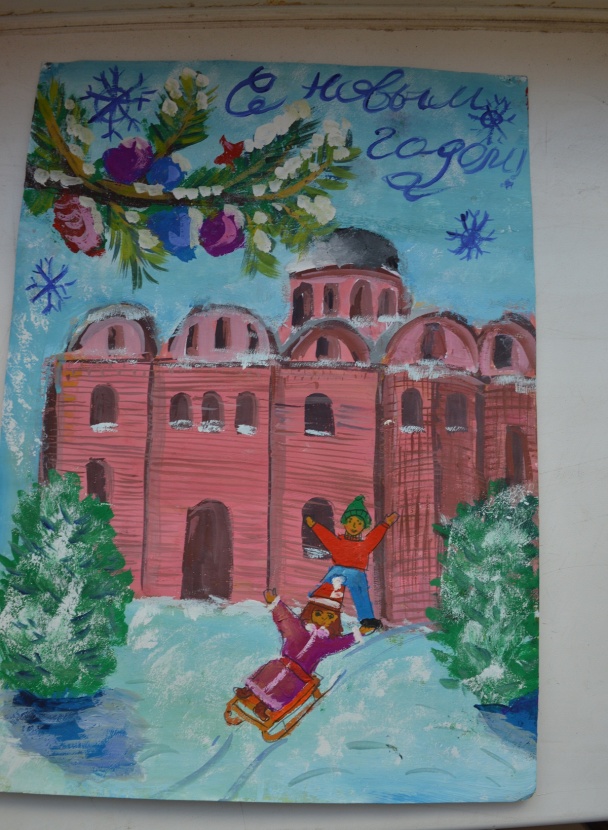 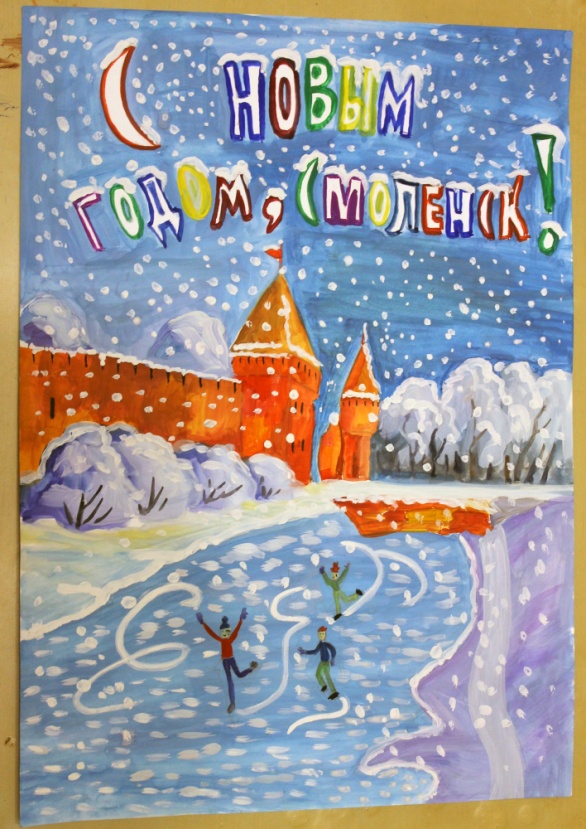 2 место – Куаныш Аягоз (Астана)                          2 место – Софья Сидельникова, 13 лет, (р.п. Посевная,Новосибирская область)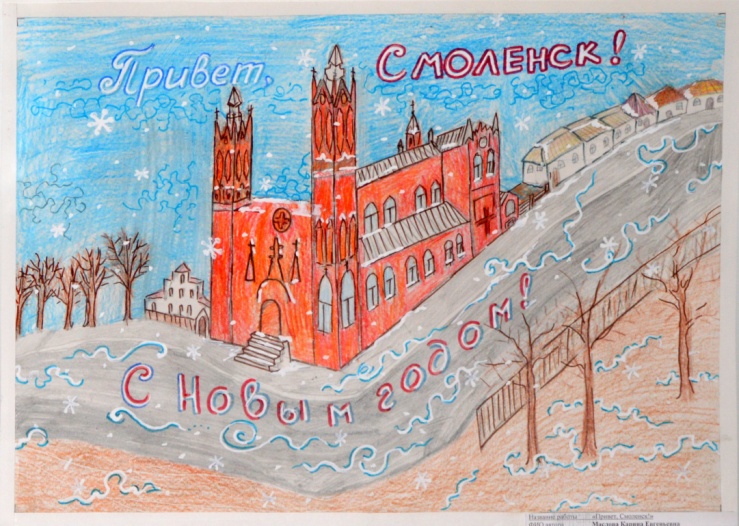 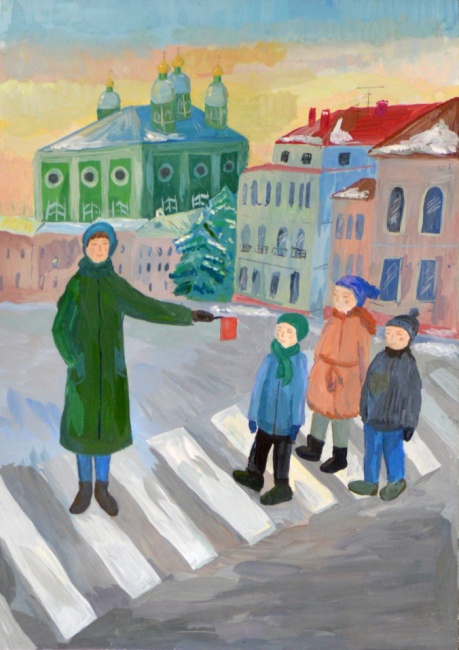 3 место – Маслова Карина (Воронеж) 		3 место – Бутузова Дарья (Воронеж)				Оценить детское творчество смогут все желающие на сайте ИЦАЭ Смоленска, где будет развернута виртуальная выставка. Всем участникам конкурса будут вручены специальные дипломы, а награждение смоленских победителей и призеров конкурса состоится 15 января в 14:00 в ИЦАЭ Смоленска. Подробности и списки всех победителей и призеров конкурса  «Привет, страна!» можно посмотреть на сайте: http://smolensk.myatom.ru/